DOKUMENTASIGuru menyampaikan materi pokok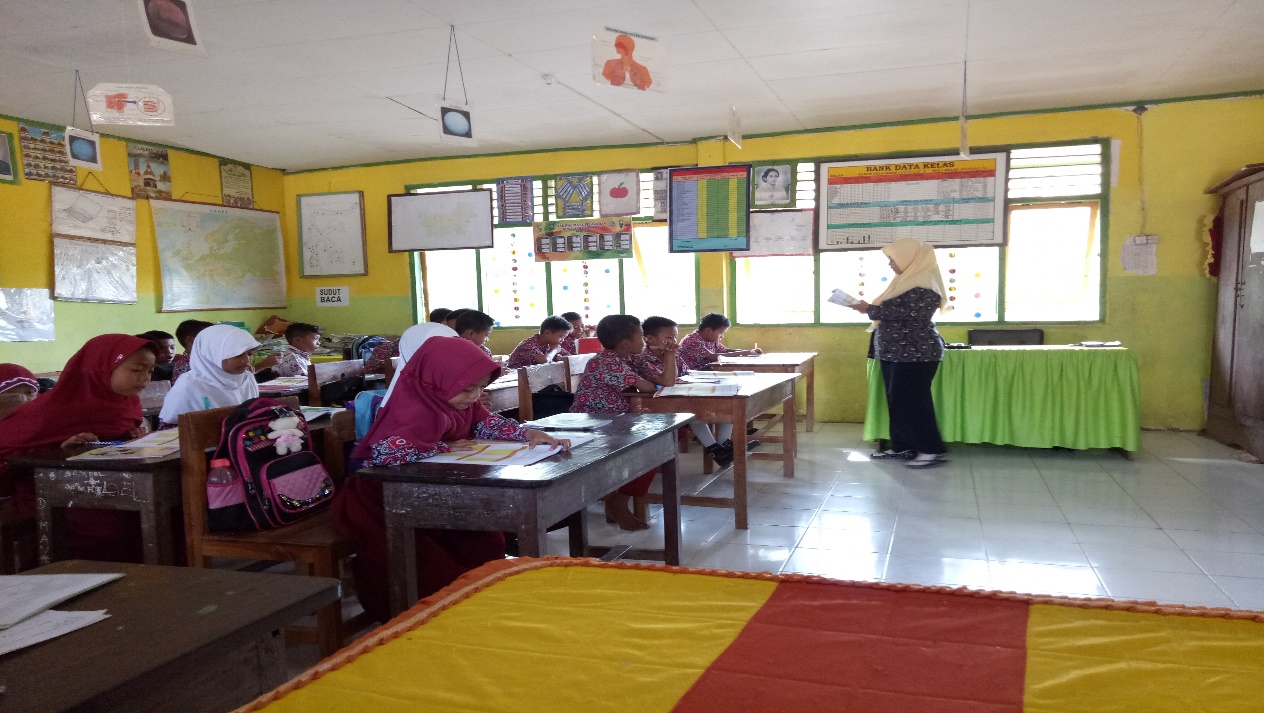 Siswa Berdiskusi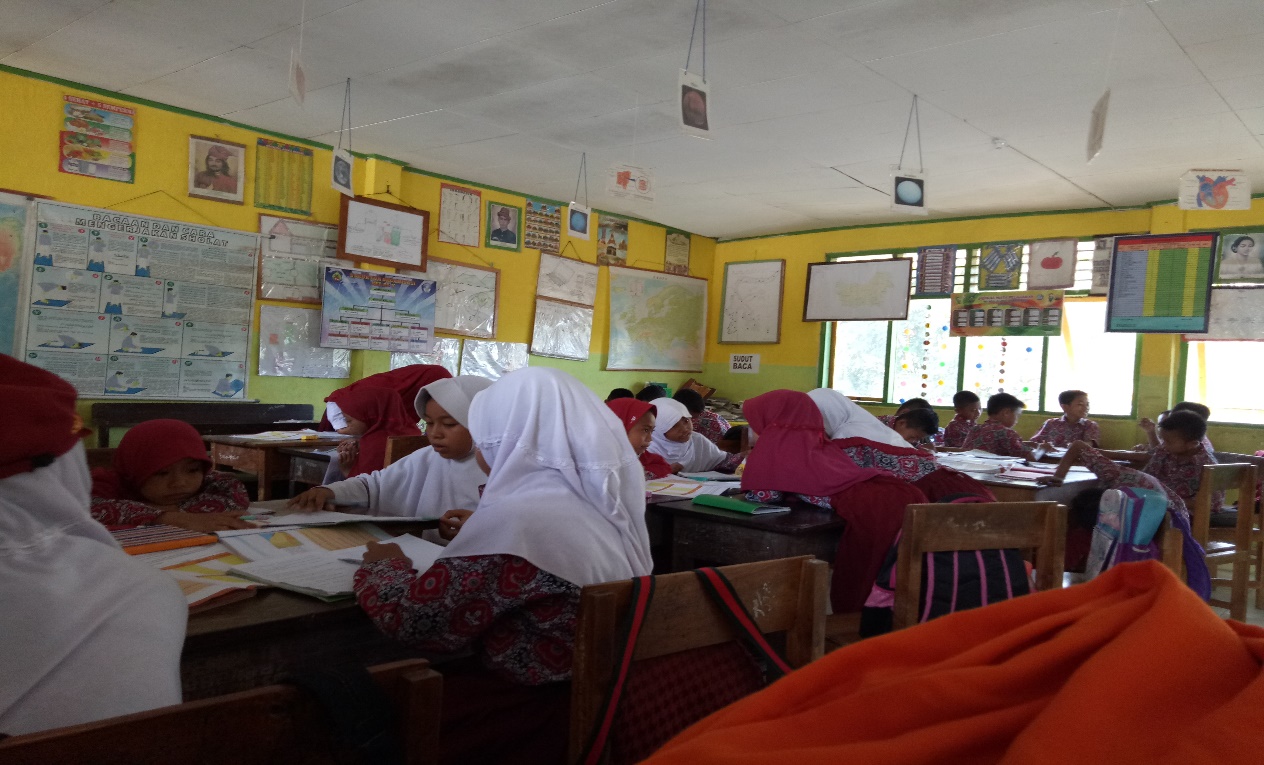 Siswa membagi tongkat 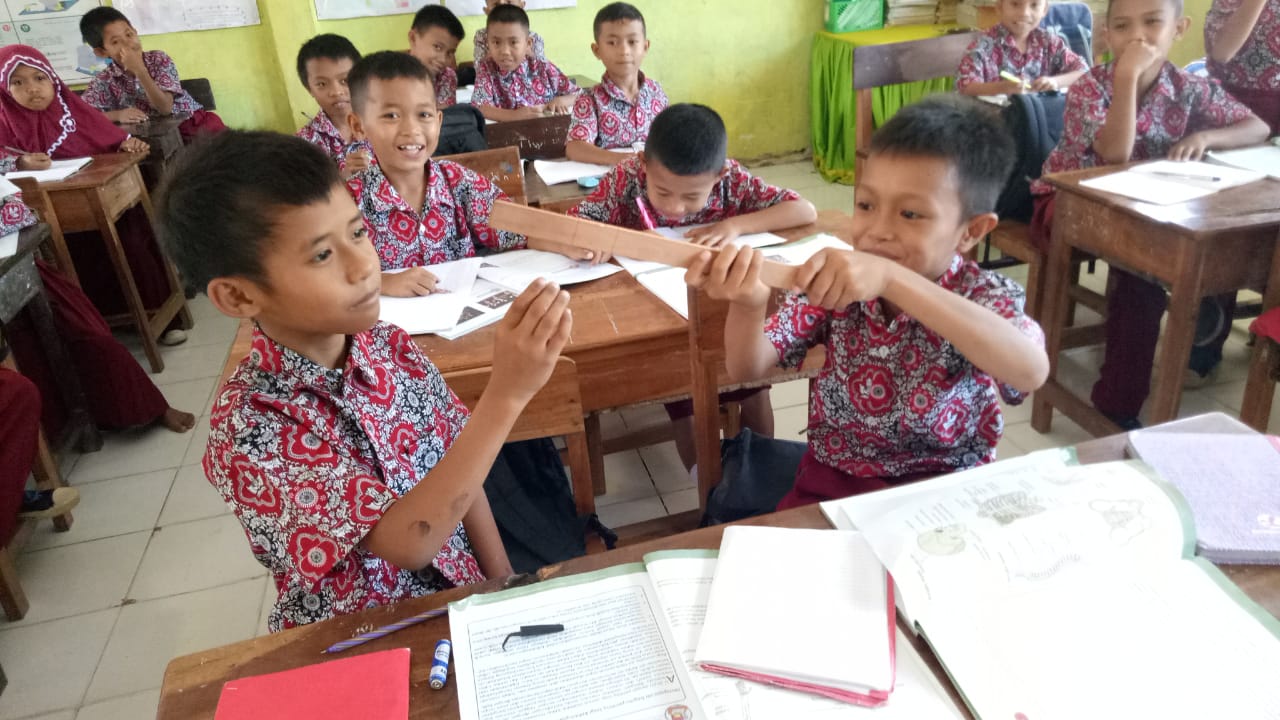 Guru memberikan pertanyaan kepada siswa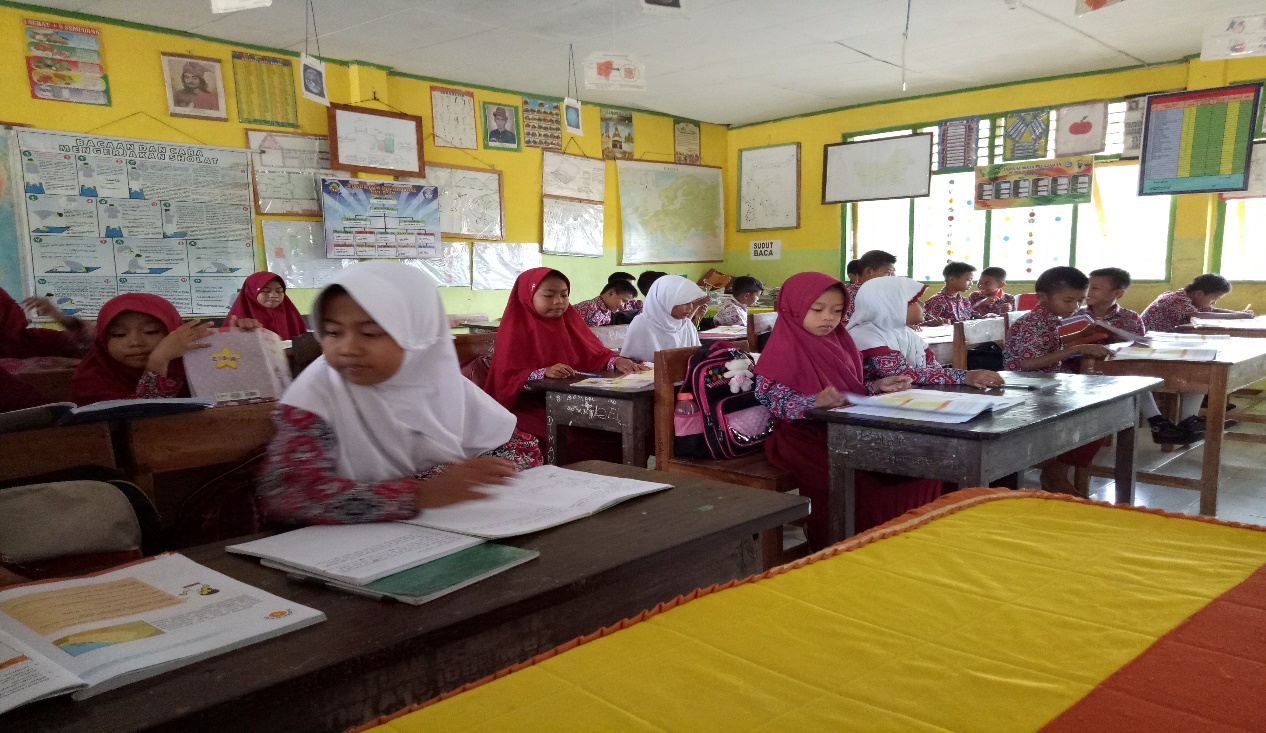 Guru dan siswa menyimpulkan materi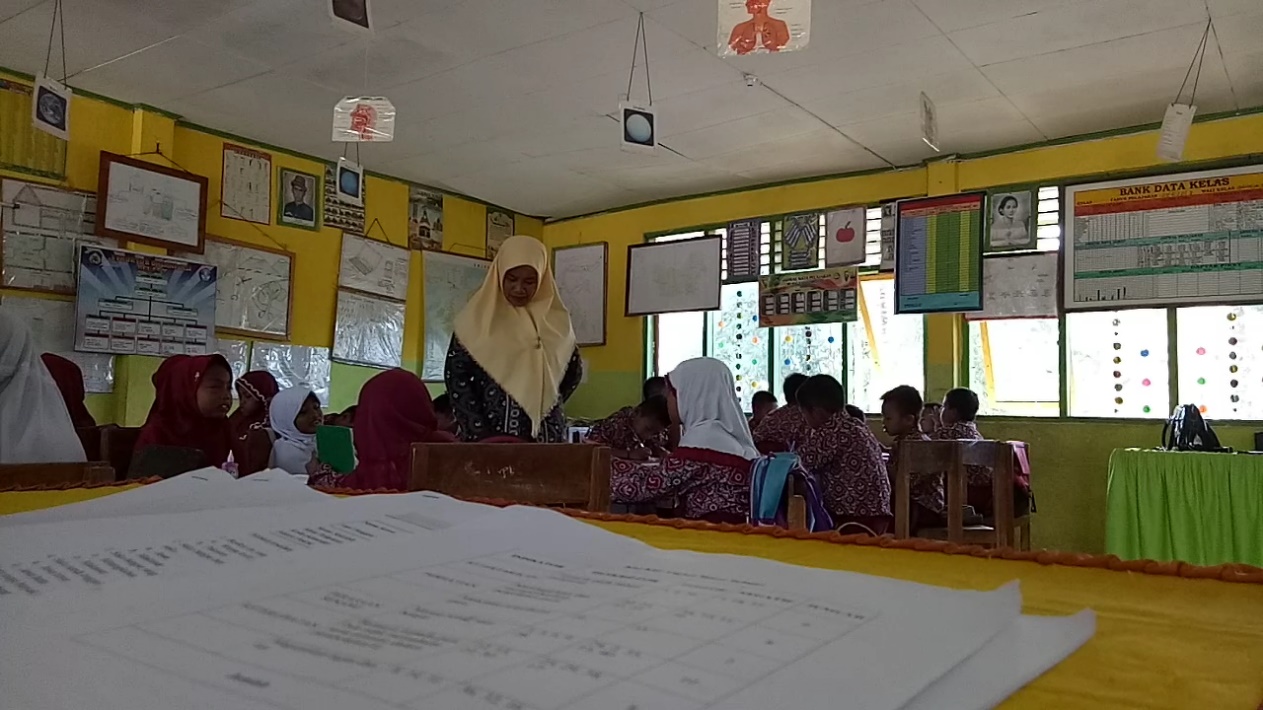 Siswa mengerjakan tes evaluasi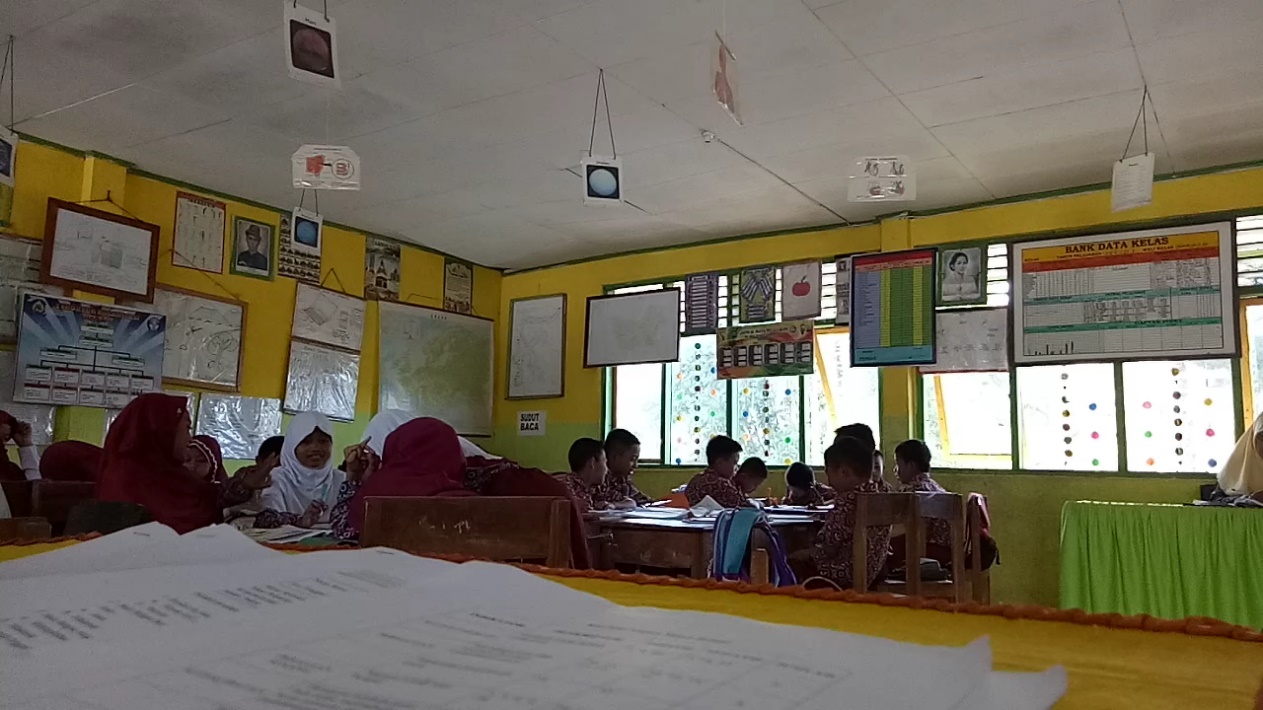 Guru menutup pembelajaran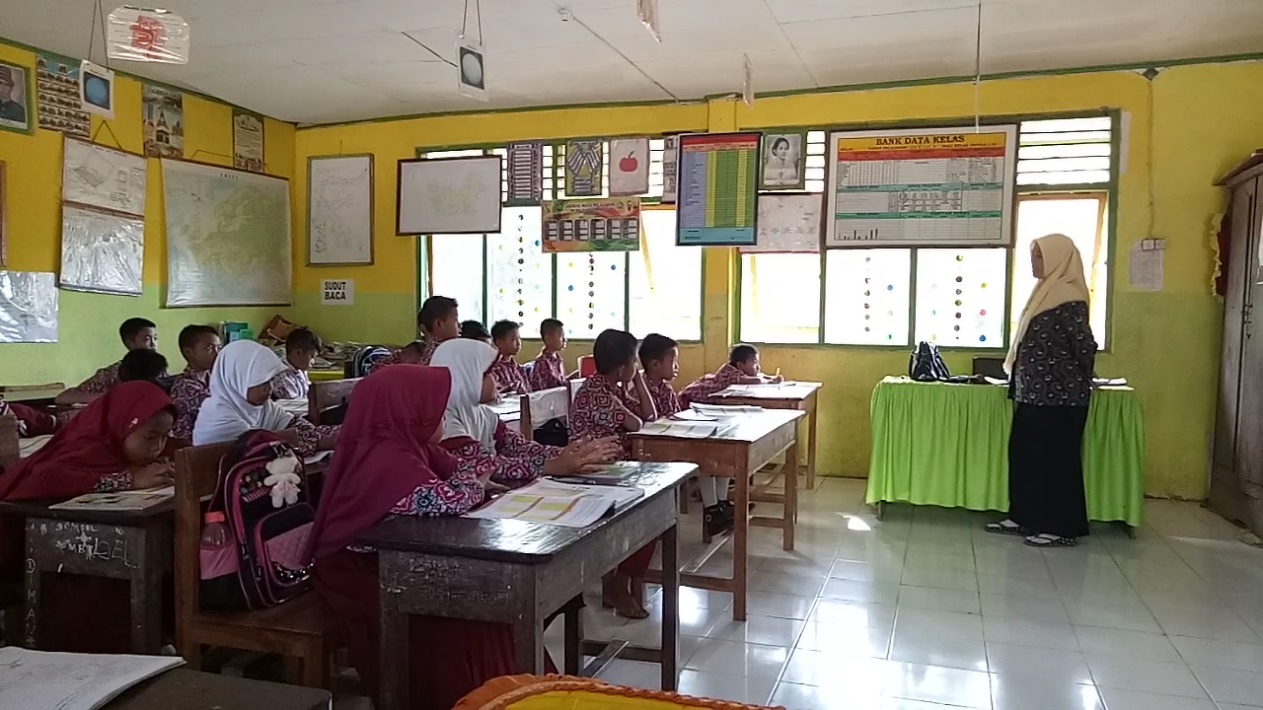 Siswa mengisi angket minat belajar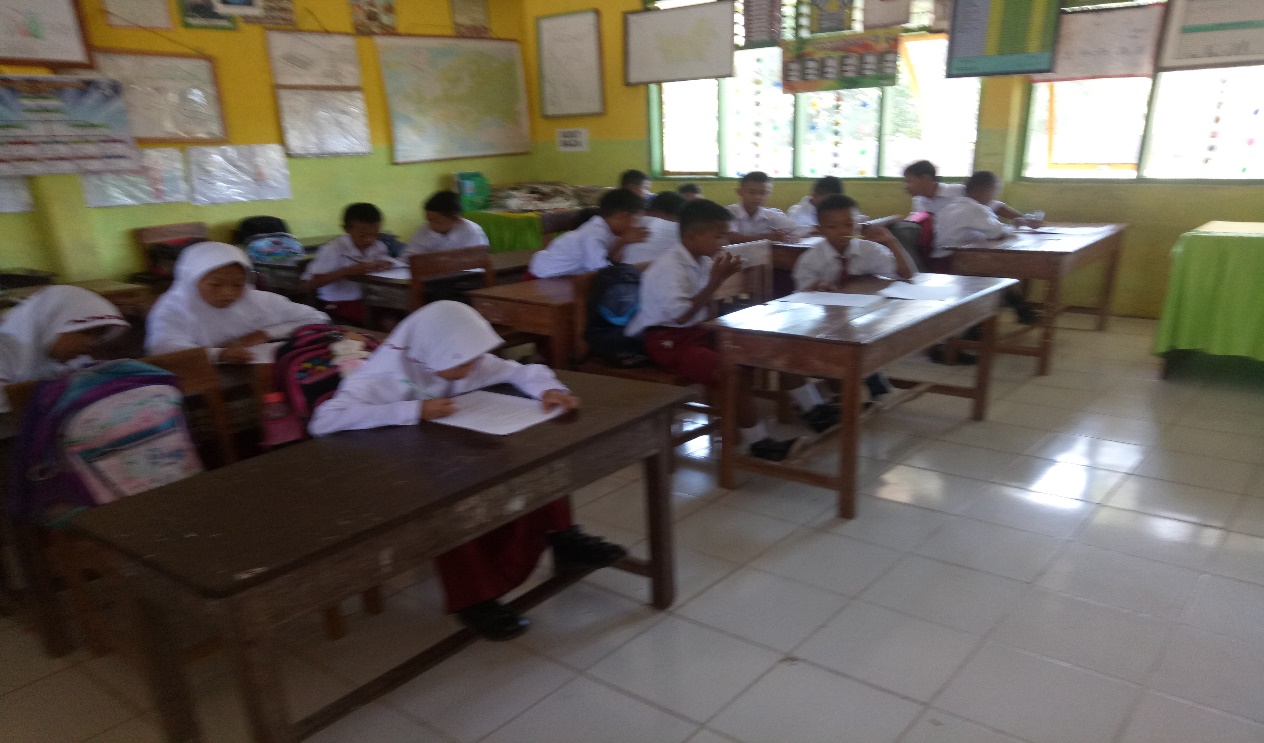 Observer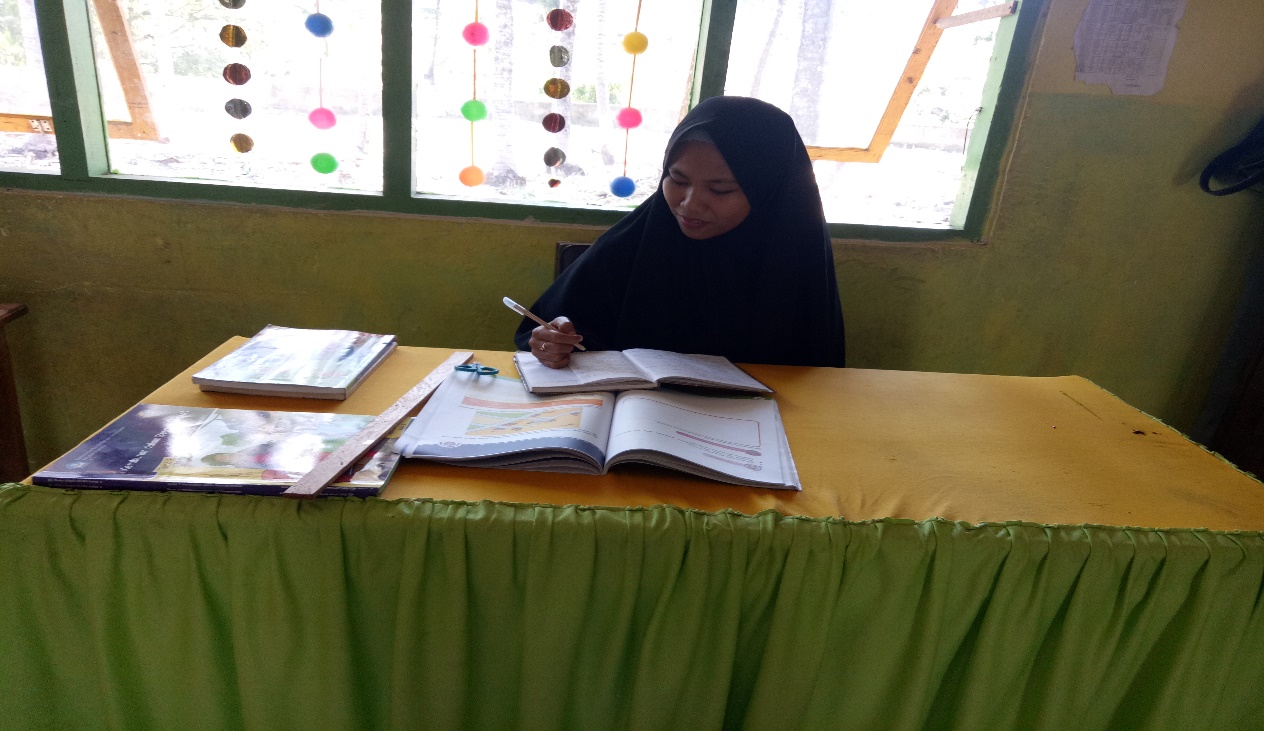 